QUESTIONS FOR ADDITIONAL STUDY1. Tell your story. Describe a person you know whom you consider     “godly.” What is it about them that makes you think of them as      being a godly person?2. If you were asked to give a practical definition of godliness, how     would you define it?3. Read the following passages and note what the Bible says about    godliness:	a) Psalm 1:1-3 	b) Micah 6:8	c) II Corinthians 7:1d) I Timothy 2:9-10e) I Timothy 4:8f) I Timothy 6:6-7g) II Timothy 3:12 4. How as the response of Mary toward the angel different from the     response by Zacharias?5. What practical application are you going to make from this week’s      message? (Share your decision with another person.)I am going to share the biblical Christmas story with someone I know who is not yet a believer. I am going to invite someone to church during our Luke series.I am going to memorize I Timothy 4:8.Cornerstone Church				          November 13, 2022Luke 1:26-38				 	  	Study Series #003The Announcement of Jesus’ BirthI. Introduction     A. Amazing Births	 (See Romans 4:19; Genesis 11:30; Genesis 25:21;    Genesis 29:31; Judges 13:2; I Samuel 1:5; Luke 1:7)     B. The Original Birth Announcement	(See Matthew 1:18-2:12; Luke 1:26-2:20; Genesis 3:15;              Genesis 49:10; Deuteronomy 18:15-18; Acts 3:22; Isaiah 7:14)II. The Announcement of Jesus’ Birth     A. The Parents of Jesus	(See Luke 1:26; Luke 1:24; Isaiah 9:1; Matthew 4:15;   John 1:45-46; Luke 1:27; Matthew 1:19; Matthew 13:55;   Matthew 1:1-17; John 14:2-3; Matthew 25:1-13)     B. The Greeting of the Angel	(See Luke 1:28-29; Luke 1:12; Ephesians 1:6)     C. The Announcement of the Angel	(See Luke 1:30; Isaiah 7:14; Matthew 1:23; Luke 1:31-33)     D. The Question of Mary	(See Luke 1:34; Luke 1:18-20)     E. The Answer of the Angel	(See Luke 1:35-37; Luke 1:15,41,67; Luke 2:25-27;  Genesis 1:2; Psalm 104:30; Colossians 1:16-17;  II Kings 19:15; II Chronicles 2:12; Acts 4:24; Acts 14:15;  Acts 17:24; Revelation 5:13; Revelation 10:6; Luke 1:36-37; Genesis 18:12-14; Psalm 115:3; Jeremiah 32:17)     F. The Acknowledgement of Mary	(See Luke 1:38; I Samuel 1:1-2:10; Matthew 1:19-25)III. ConclusionIf you would like to know more about what it means to be a Christian, or if you would like to talk with someone or have someone pray for you, please contact the church office and the pastor will contact you.Passage of StudyLuke 1:6-3826 Now in the sixth month the angel Gabriel was sent from God to a city in Galilee called Nazareth, 27 to a virgin engaged to a man whose name was Joseph, of the descendants of David; and the virgin’s name was Mary. 28 And coming in, he said to her, “Greetings, favored one! The Lord is with you.” 29 But she was very perplexed at this statement and kept pondering what kind of salutation this was. 30 The angel said to her, “Do not be afraid, Mary; for you have found favor with God. 31 And behold, you will conceive in your womb and bear a son, and you shall name Him Jesus. 32 He will be great and will be called the Son of the Most High; and the Lord God will give Him the throne of His father David; 33 and He will reign over the house of Jacob forever, and His kingdom will have no end.” 34 Mary said to the angel, “How can this be, since I am a virgin?” 35 The angel answered and said to her, “The Holy Spirit will come upon you, and the power of the Most High will overshadow you; and for that reason the holy Child shall be called the Son of God. 36 And behold, even your relative Elizabeth has also conceived a son in her old age; and she who was called barren is now in her sixth month. 37 For nothing will be impossible with God.” 38 And Mary said, “Behold, the bondslave of the Lord; may it be done to me according to your word.” And the angel departed from her.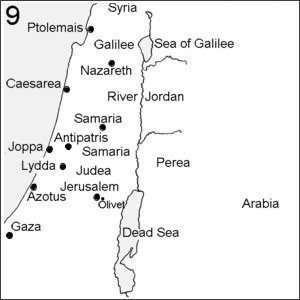 All quotations are taken from the New American Standard unless otherwise noted. NASB. Nashville, TN: Thomas Nelson Publishers 1995. A free PDF of this note sheet is available: www.cssbchurch.org/sermons-2. © 2022.